Администрация сельского поселения Добринский сельсовет Добринского муниципального района Липецкой областиРоссийской ФедерацииПОСТАНОВЛЕНИЕ20.05.2022		            п.Добринка                                   № 62О Порядке ведения муниципальнойдолговой книги сельского поселенияДобринский сельсовет   В соответствии со статьями 120 и 121 Бюджетного кодекса Российской Федерации, Федеральным законом от 6 октября 2003 года № 131-ФЗ "Об общих принципах организации местного самоуправления в Российской Федерации", руководствуясь Уставом сельского поселения Добринский сельсовет, администрация сельского поселения Добринский сельсоветПОСТАНОВЛЯЕТ:   1. Утвердить Порядок ведения муниципальной долговой книги сельского поселения Добринский сельсовет (прилагается).   2. Постановление вступает в силу со дня его официального обнародования.   3. Контроль за исполнением настоящего постановления оставляю за собой.Глава администрации                                                                                Н.В. Чижовсельского поселенияДобринский сельсоветПриложение               к постановлению администрации сельского поселения Добринский сельсоветДобринского муниципального районаот 20.05.2022 г. №62ПОРЯДОКведения муниципальной долговой книги сельского поселения Добринский сельсовет1.1. Настоящий Порядок ведения долговой книги утверждается в целях обеспечения контроля за полнотой учета, своевременностью обслуживания и исполнения долговых обязательств сельского поселения Добринский сельсовет.1.2. Муниципальная долговая книга сельского поселения Добринский сельсовет - свод информации о долговых обязательствах сельского поселения Добринский сельсовет (далее - долговая книга). Ведение долговой книги осуществляется администрацией сельского поселения Добринский сельсовет.1.3. Долговая книга включает следующие разделы:- муниципальные ценные бумаги сельского поселения Добринский сельсовет, номинальная стоимость которых указана в валюте Российской Федерации;- бюджетные кредиты, привлеченные в местный бюджет из других бюджетов бюджетной системы Российской Федерации в валюте Российской Федерации;          - кредиты, привлеченные в местный бюджет от кредитных организаций в валюте Российской Федерации;- муниципальные гарантии сельского поселения Добринский сельсовет в валюте Российской Федерации;1.4. В муниципальную долговую книгу вносятся сведения об объеме долговых обязательств муниципального образования (за исключением обязательств по муниципальным гарантиям) по видам этих обязательств, о дате их возникновения и исполнения (прекращения по иным основаниям) полностью или частично, формах обеспечения обязательств, не превышающий пяти рабочих дней с момента возникновения, изменения или прекращения долгового обязательства.1.5. Регистрация долговых обязательств осуществляется путем внесения соответствующих записей в долговую книгу и присвоения регистрационного номера долговому обязательству.Регистрационный номер долгового обязательства состоит из шести знаков:XNNNГГX - вид долгового обязательства:NNN - порядковый номер долгового обязательства в соответствующем разделе долговой книги;ГГ - две последние цифры года, в котором возникло долговое обязательство.1.6. По муниципальным ценным бумагам сельского поселения Добринский сельсовет, номинальная стоимость которых указана в валюте Российской Федерации, заполняются сведения об основных параметрах каждого выпуска ценных бумаг по форме согласно приложению 1 к настоящему Порядку.1.7.  По бюджетным кредитам, привлеченным в местный бюджет из других бюджетов бюджетной системы Российской Федерации в валюте Российской Федерации, заполняются сведения по форме согласно приложению 2 к настоящему Порядку.1.8. По кредитам, привлеченным в местный бюджет от кредитных организаций, в валюте Российской Федерации, заполняются сведения по форме согласно приложению 3 к настоящему Порядку. 1.9. По муниципальным гарантиям сельского поселения Добринский сельсовет в валюте Российской Федерации заполняются сведения по форме согласно приложению 4 к настоящему Порядку. 1.10. Записи в долговой книге производятся на основании документов (оригиналов или заверенных в установленном порядке копий), подтверждающих возникновение, изменение и прекращение долгового обязательства.В случае внесения изменений и дополнений в указанные документы, эти документы должны быть представлены, специалисту администрации в двухдневный срок.1.11. Учет операций в долговой книге ведется на бумажном носителе или, при наличии технических возможностей - в электронном виде. Долговая книга выводится на бумажный носитель ежемесячно по состоянию на 1-е число месяца, следующего за отчетным месяцем, по форме согласно приложений к настоящему Порядку.1.12. Информация о долговых обязательствах сельского поселения Добринский сельсовет, отраженная в долговой книге, подлежит обязательной передаче Управлению финансов Добринского района в соответствии с установленным им порядком по формам в соответствии с приложением № 2 к настоящему Порядку.1.13. Информация о муниципальных долговых обязательствах сельского поселения Добринский сельсовет, вытекающих из муниципальных гарантий   сельского поселения Добринский сельсовет, вносится в муниципальную долговую книгу в течение пяти рабочих дней с момента получения специалистом, осуществляющим ведение долговой книги в соответствии с абзацем первым пункта 1.2 настоящего Порядка сведений о фактическом возникновении (увеличении) или прекращении (уменьшении) обязательств принципала, обеспеченных муниципальной гарантией сельского поселения Добринский сельсовет.1.14. Документы (оригиналы или заверенные в установленном порядке копии), подтверждающие возникновение, изменение или прекращение долгового обязательства, хранятся в металлическом несгораемом шкафу, ключ от которого находится на ответственном хранении у лиц, ответственных за ведение долговой книги, которые предоставляют указанные документы либо информацию о них в целях ведения бухгалтерского учета, а также осуществления финансового контроля.Приложение N 1к Порядку ведения муниципальной долговой книги администрации сельского поселения Добринский сельсоветМуниципальные ценные бумаги сельского поселения Добринский сельсовет, номинальная стоимость которых указана в валюте Российской Федерации                                                                          руб.	Приложение N 2к Порядку ведения муниципальной долговой книги администрации сельского поселения Добринский сельсоветБюджетные кредиты, привлеченные в местный бюджет из других бюджетов бюджетной системы Российской Федерации в валюте Российской Федерации                                                                       руб.Приложение N 3к Порядку ведения муниципальной долговой книги администрации сельского поселения Добринский сельсоветКредиты, привлеченные в местный бюджет от кредитных организаций в валюте Российской Федерации                                                                       руб.Приложение N 4к Порядку ведения муниципальной долговой книги администрации сельского поселения Добринский сельсоветМуниципальные гарантии сельского поселения Добринский сельсовет в валюте Российской Федерации                                                                       руб.Приложение N 5к Порядку ведения муниципальной долговой книги администрации сельского поселения Добринский сельсоветСводная аналитическая информацияна _________________Параметры, утвержденные решением сессии сельского Совета депутатов «О бюджете сельского поселения Добринский сельсовет Добринского муниципального района Липецкой области Российской Федерации на 202_ год и на плановый период 202_ и 202_ годов» :предельный объем муниципального долга сельского поселения на 202_год  -  тыс. руб.верхний предел муниципального внутреннего долга сельского поселения по состоянию на 1 января 202_ года -  тыс. руб.в том числе верхний предел долга по муниципальным гарантиям сельского поселения по состоянию на 1 января 202_ года – тыс. руб.Предельный объем расходов на обслуживание муниципального долга  _ тыс. руб.тыс. руб.Код ОКТМОНаименование корреспондентаНаименование МО (субъекта)Внутренний/Внешний долг (0/1)Гос. регистрационный номер выпуска ценных бумагКод вида ценной бумагиКод формы ценной бумагиКод валюты обязательстваРегистрационный номер Условий эмиссии и обращения ценных бумагДата государственной регистрации Условий эмиссииДата государственной регистрации изменений в Условия эмиссииНаименование нормативного  правового акта, которым утверждено Решение о выпуске ценных бумагНаименование органа, принявшего акт, которым утверждено Решение о выпуске ценных бумагДата нормативного  правового акта, которым утверждено Решение о выпуске ценных бумагНомер нормативного  правового акта, которым утверждено Решение о выпуске ценных бумагНаименования нормативных  правовых актов, которыми утверждены Решения о дополнительных  выпусках ценных бумаг (через ^)Наименования органов, принявших нормативные  правовые акты, которыми утверждены Решения о дополнительных  выпусках ценных бумаг (через ^)Даты нормативных  правовых актов, которыми утверждены Решения о дополнительных  выпусках ценных бумаг (через ^)Номера нормативных  правовых актов, которыми утверждены Решения о дополнительных  выпусках ценных бумаг (через ^)Ограничения на владельцев ценных бумаг (при наличии таковых)Номинальная стоимость одной ценной бумаги в рубляхОбъявленный объем выпуска ценных бумаг по номинальной стоимости в рубляхДата начала размещения выпуска ценных бумагОбъявленные объемы дополнительных выпусков ценных бумаг по номинальной стоимости в рублях (через ^)Даты начала размещения дополнительных выпусков ценных бумаг (через ^)Даты частичного погашения номинальной стоимости облигаций с амортизацией долга (через ^)Порядковый номер транша (серии)  при размещении выпуска ценной бумаги частями с разными датами погашенияДата погашения выпуска (транша)Размещенный объем выпуска (транша) ценных бумаг по номинальной стоимости в рубляхДата выплаты купонного дохода по каждому купонному периоду выпуска (транша) (через ^)Процентная ставка купонного дохода по каждому купонному периоду выпуска (транша ) (через ^)Купонный доход по каждому купонному периоду выпуска (транша) в расчете на одну облигацию в рублях (через ^)Сумма купонного дохода по каждому купонному периоду выпуска (транша) в рублях (через ^)Сумма просроченной задолженности по выплате купонного дохода (через ^)Дисконт выпуска (транша) в расчете на одну облигацию в рубляхНаименования генеральных агентов по размещению ценных бумаг (через ^)Наименование регистратораНаименования организаторов торговли на рынке ценных бумаг (через ^)Сумма  выплаченного дисконта выпуска (транша)  при погашении (выкупе) ценных бумаг в рубляхОбщая сумма фактических (произведенных) расходов на обслуживание облигационного займа в рубляхОбъем долга по выпуску ценной бумаги (траншу) по номинальной стоимости в рубляхКод уровня бюджетаНаименование субъекта Российской Федерации или муниципального образования, из бюджета которого получена ссуда (кредит)Код уровня бюджета получателя кредитаОКТМОНаименование корреспондентаОбъем долга по бюджетной ссуде, кредиту на регламентную дату в рубляхНомер документа, на основании которого возникло долговое обязательство по бюджетной ссуде или кредитуДата документа, на основании которого возникло долговое обязательство по бюджетной ссуде или кредиту0 - не утратил силу, 1 - утратил силуНомера договоров или соглашений о получении бюджетной ссуды или кредита, утративших силу (через ^)Даты договоров или соглашений о получении бюджетной ссуды или кредита, утративших (через ^)0 - нет пролонгации, 1  -  пролонгацияНомер договора или соглашения о пролонгации долговых обязательств по ранее предоставленной бюджетной ссуде или кредитуДата договора или соглашения о пролонгации долговых обязательств по ранее предоставленной бюджетной ссуде или кредитуНомера дополни-тельных договоров (через ^)Даты дополни-тельных договоров (через ^)Номера мировых соглашений (через ^)Даты мировых соглашений (через ^)0 - бюджетная ссуда, 1 - бюджетный кредитКод валютыДата (период) получения бюджетной ссуды, кредитаДата (период) погашения бюджетной ссуды, кредитаНомер документа, на основании которого возникло долговое обязательство (без префикса "реестр")Дата документа, на основании которого возникло долговое обязательство0 - не утратил силу, 1 - утратил силуНомера кредитных договоров или соглашений, утративших силу (через ^)Даты кредитных договоров или соглашений, утративших силу (через ^)0 - нет пролонгации, 1  - пролонгацияНомер договора о пролонгацииДата договора о пролонгацииНомера дополнительных договоров (через ^)Даты дополнительных договоров (через ^)Номера мировых соглашенийДаты мировых соглашений (через ^)Наименование кредитораКод валюты обязательстваДата (период) получения кредитаПроцентная ставка по кредитуДата (период) погашения кредитаОбъем долга по кредиту в рубляхКод ОКТМОНаименование корреспондента0 - внутренний долг, 1  - внешний долгПризнак документа, на основании которого возникло долговое обязательство по гарантииНомер документа, на основании которого возникло долговое обязательство по гарантииДата документа, на основании которого возникло долговое обязательство по гарантии0 - не утратил силу, 1 - утратил силуНомера договоров о предоставлении гарантий утративших силу в связи с реструктуризацией задолженности по обеспеченному гарантией долговому обязательству (через ^)Даты договоров о предоставлении гарантий утративших силу  в связи с реструктуризацией задолженности по обеспеченному гарантией долговому обязательств (через ^)0 - нет пролонгации, 1  - пролонгацияНомер договора о пролонгации (без префикса "прол")Дата договора о пролонгацииНомера дополни-тельных договоров (через ^)Даты дополни-тельных договоров (через ^)Наименование гарантаКод организационно-правовой формы принципалаНаименование принципалаКод организационно-правовой формы бенефициараНаименование бенефициараКод валюты обязательстваДата или момент вступления гарантии в силуСрок действия гарантииСрок или период предъявления требований по гарантииСрок или дата исполнения гарантииОбъем обязательств по гарантии  в рубляхN п/пВид долгового обязательстваРазмер долга на начало годаРазмер долга на начало годаРазмер долга на начало годаРазмер долга на начало годаРазмер долга на начало годаИзменения в отчетном периодеИзменения в отчетном периодеИзменения в отчетном периодеИзменения в отчетном периодеИзменения в отчетном периодеИзменения в отчетном периодеРазмер долга на отчетную датуРазмер долга на отчетную датуРазмер долга на отчетную датуРазмер долга на отчетную датуРазмер долга на отчетную датуN п/пВид долгового обязательстваОсновной долг, всегоВ том числе просроченная сумма основного долгаПросроченные процентыПени, штрафыВсего сумма долгаОсновной долгОсновной долгРасходы на обслуживаниеРасходы на обслуживаниеПени, штрафыПени, штрафыОсновной долг, всегоВ том числе просроченная сумма основного долгаПросроченные процентыПени, штрафыВсего сумма долгаВсего сумма долгаN п/пВид долгового обязательстваОсновной долг, всегоВ том числе просроченная сумма основного долгаПросроченные процентыПени, штрафыВсего сумма долгаЗаимствования и предоставление
гарантииПогашено (исполнено)ВыплаченоНачисленоНачисленоВыплаченоОсновной долг, всегоВ том числе просроченная сумма основного долгаПросроченные проценты1.муниципальные ценные бумаги сельского поселения Добринский сельсовет, номинальная стоимость которых указана в валюте Российской Федерации2.бюджетные кредиты, привлеченные в местный бюджет из других бюджетов бюджетной системы Российской Федерации в валюте Российской Федерации3.кредиты, привлеченные в местный бюджет от кредитных организаций в валюте Российской Федерации4. муниципальные гарантии сельского поселения Добринский сельсовет в валюте Российской ФедерацииИтого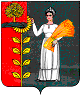 